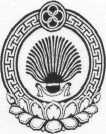 ХАЛЬМГ ТАҢҺЧИН                  ҮЛДЧН СЕЛӘНӘ МУНИЦИПАЛЬН                БҮРДӘЦИН             АДМИНИСТРАЦАДМИНИСТРАЦИЯ УЛЬДЮЧИНСКОГО СЕЛЬСКОГО МУНИЦИПАЛЬНОГО ОБРАЗОВАНИЯ РЕСПУБЛИКИ КАЛМЫКИЯ359032, Республика Калмыкия, Приютненский район, с. Ульдючины, ул. Северная, 23                             (84736) 9-7-1-82, 9-71-20, e-mail: smo.Ulduchiny@mail.ru                                     ПОСТАНОВЛЕНИЕ № 18«29» сентября 2016 г  Об утверждении Схемы расположения земельного участка на кадастровом плане территорииРуководствуясь Федеральным законом от 23.06.2014 г № 171-ФЗ «О внесении изменений в Земельный кодекс Российской Федерации  и отдельные законодательные акты Российской Федерации»,  Федеральным законом от 18.06.2001 г № 78-ФЗ «О землеустройстве», Правилами землепользования и застройки Ульдючинского сельского муниципального образования Республики Калмыкия, согласно поданному заявлению Нимеева А.С.                                                                                  постановляю:Утвердить схему расположения земельного участка на кадастровом плане территории, кадастровый квартал 08:07:140102, площадью земельного участка 600 кв.м., категория земель: земли населенных пунктов, адресный ориентир: Республика Калмыкия, Приютненский район, разрешенное использование: для ведения личного подсобного хозяйства, зона существующей индивидуальной застройки с возможностью ведения ЛПХ - Ж1.Представить в орган кадастрового учета копию настоящего постановления, с приложением схемы расположения указанного земельного участка на кадастровом плане территории для постановки на государственный кадастровый учет.Настоящее постановление разместить на официальном сайте Приютненского  района в сети Интернет: http://priutnoe.rk08.ru и опубликовать в информационном бюллетене «Вестник Приютненского РМО РК»    Глава СМО РК________________ Б.И. Санзыров 